Curriculum Overview for ScienceYear 8Half Term 5 : Future OlympianSubstantive Knowledge:Identification of main food groupsHow to control body temperatureThe effects of energy drinksExplain heart rateDescribe how heart rate is affected by exerciseExplain breathing rate and how it changes during exerciseCompare anaerobic and aerobic respirationHow respiration is affected by altitudeDisciplinary Knowledge:How to calculate speed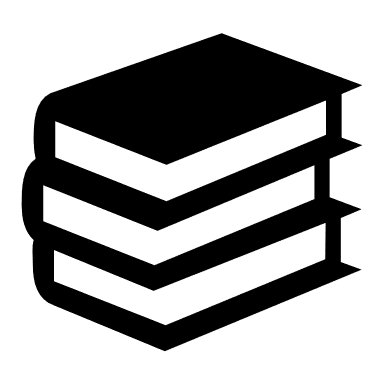 Article homework – reading for meaning, Model reading and highlighting to pick out key details, reading of data, Skim readingHalf Term 5 : Future OlympianSubstantive Knowledge:Identification of main food groupsHow to control body temperatureThe effects of energy drinksExplain heart rateDescribe how heart rate is affected by exerciseExplain breathing rate and how it changes during exerciseCompare anaerobic and aerobic respirationHow respiration is affected by altitudeDisciplinary Knowledge:How to calculate speed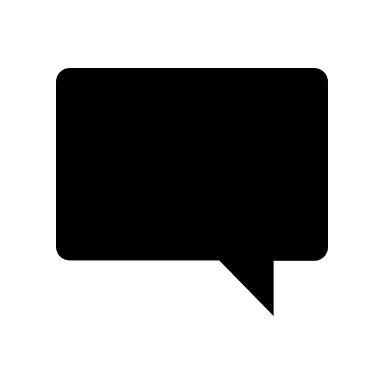 Healthy, Balanced, Ratios, Energy, Diet, Temperature, Homeostasis, Vasodilation, Vasoconstriction, Electrolytes, Adrenaline, Caffeine, Glucose, Lungs, Reactants, Products, Respiration, Haemoglobin, Saturation, Half Term 5 : Future OlympianSubstantive Knowledge:Identification of main food groupsHow to control body temperatureThe effects of energy drinksExplain heart rateDescribe how heart rate is affected by exerciseExplain breathing rate and how it changes during exerciseCompare anaerobic and aerobic respirationHow respiration is affected by altitudeDisciplinary Knowledge:How to calculate speed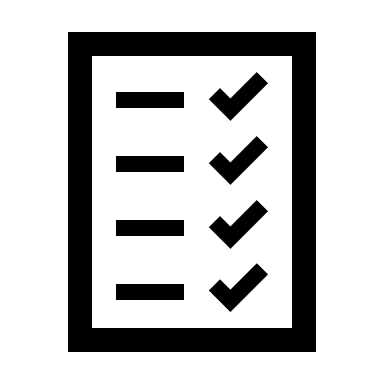 Recall test x 2Written assessmentEnd of unit assessmentHalf Term 5 : Future OlympianSubstantive Knowledge:Identification of main food groupsHow to control body temperatureThe effects of energy drinksExplain heart rateDescribe how heart rate is affected by exerciseExplain breathing rate and how it changes during exerciseCompare anaerobic and aerobic respirationHow respiration is affected by altitudeDisciplinary Knowledge:How to calculate speed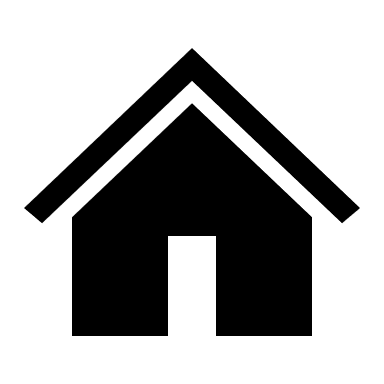 Article Homework to promote reading like a scientistRevise for recall testOptional revision for written assessment and wish tasks when complete.Half Term 6: Investigations in a New ContextThe effects of performance enhancing drugs in sportHow athletes alter their body to gain an advantageDescribe what makes the perfect athleteDescribe the 3 types of neuroneHow drugs affect the nervous systemExplain reaction timeHow MND and MS affect normal lifeHow we respond to sound and lightDisciplinary Knowledge:How to calculate speedHow to interpret distance-time graphsHow to interpret velocity-time graphsArticle homework – reading for meaning, Model reading and highlighting to pick out key details, reading of data, Skim readingHalf Term 6: Investigations in a New ContextThe effects of performance enhancing drugs in sportHow athletes alter their body to gain an advantageDescribe what makes the perfect athleteDescribe the 3 types of neuroneHow drugs affect the nervous systemExplain reaction timeHow MND and MS affect normal lifeHow we respond to sound and lightDisciplinary Knowledge:How to calculate speedHow to interpret distance-time graphsHow to interpret velocity-time graphsDrug testing, Athletes, Performance enhancement, Steroids, Marginal gains, Synapse, Neurone, Stimulant, Reaction time, Acceleration, Deceleration, Velocity, AntidopingHalf Term 6: Investigations in a New ContextThe effects of performance enhancing drugs in sportHow athletes alter their body to gain an advantageDescribe what makes the perfect athleteDescribe the 3 types of neuroneHow drugs affect the nervous systemExplain reaction timeHow MND and MS affect normal lifeHow we respond to sound and lightDisciplinary Knowledge:How to calculate speedHow to interpret distance-time graphsHow to interpret velocity-time graphsRecall testWritten AssessmentHalf Term 6: Investigations in a New ContextThe effects of performance enhancing drugs in sportHow athletes alter their body to gain an advantageDescribe what makes the perfect athleteDescribe the 3 types of neuroneHow drugs affect the nervous systemExplain reaction timeHow MND and MS affect normal lifeHow we respond to sound and lightDisciplinary Knowledge:How to calculate speedHow to interpret distance-time graphsHow to interpret velocity-time graphsArticle Homework to promote reading like a scientistRevise for recall testOptional revision for written assessment and wish tasks when complete.